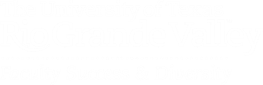 PROFILEDepartment/School:Public Administration and Security Studies (PASS) in the College of Liberal Arts (CLA)Vision: Our vision is to continuously improve in preparing future professionals to lead at the local, state, national and international level in public administration and global security.Mission: The mission of the Department of Public Affairs and Security Studies (PASS) is to offer high quality programs for graduate and undergraduate students in the Rio Grande Valley. Graduates from PASS programs will serve the community, the state of Texas, and the United States of America with the education they receive in the areas of public sector administration, public policy, and homeland security.Majors: noneMinors: two – Public Administration and Global Security StudiesGraduate Programs: two – traditional semester/summer MPA and accelerated online MPAStudentsNumber of Students:  20 minor in Global Security Studies; 12 minor in Public Administration, 40 in the traditional MPA, and approximate 50 in the online accelerated MPA.Characteristics: primarily graduate studentsFacultyNumber of Faculty: 4 full time plus adjuncts from public administration and other areas of practiceRanks: Professors ___1__ Associate Prof. _____ Assistant Prof. ___2__ Lecturers __1___Campus Program Offering__100___% of program/courses are available at both campuses (face-to-face, online, hybrid, or ITV)__dna___% of program/courses in the first 2 years of study per major map are available at both campuses (face-to-face, online, hybrid, ITV)__100___% of program/courses in the upper division are available at both campuses (face-to-face, online, hybrid, ITV)__100___% of graduate program/courses are available at both campuses (face-to-face, online, hybrid, ITV)Note: You may include details of availability by campus and any other related information that would be helpful.Stats & Highlights:More than 40 students walked at the Fall commencement with more than 10 from the Brownsville area.The online program increased by 23% compared to Fall 2018Success Stories/”Bragging”:Most of students who have graduated form the program hold leadership positions either at Federal, State, or Local levels of government. In the RGV area, the following cities are led by city managers who are MPA graduates:McAllen: Roy RodriguezPharr: Alex MeadeBrownsville: Noel BernalOther leadership positions include the Weslaco Chief of Police.  Our affiliated City Manager Program (CMP) graduates numerous city employees each 14 month session.Traditions:We honor our MPA students’ academic achievements each spring by induction into Pi Alpha Alpha, the honor Society for Public Affairs.  In spring 2018 we inducted 20 students.Our students at the undergraduate and graduate levels may participate in Archer Fellowships and we invite guest speakers such as Ms. Noemi Pizzaro-Hyman, Director, and Mr. Clarey Walker, Program Manager from the Intelligence Community Centers for Academic Excellence.  Mantra/Slogan:  Excellence in public service and security for the benefit of all